Министерство образования и науки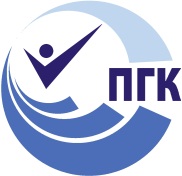 Самарской областиГБПОУ «ПОВОЛЖСКИЙ       ГОСУДАРСТВЕННЫЙ колледж»МЕТОДИЧЕСКИЕ РЕКОМЕНДАЦИИПО ПРОХОЖДЕНИЮ ПРОИЗВОДСТВЕННОЙ ПРАКТИКИ ПМ. 02 Разработка технологических процессов и проектирование изделийСпециальность: 22.02.06 «Сварочное производство»технический профильДЛЯ СТУДЕНТОВ ОЧНОЙ  ФОРМЫ ОБУЧЕНИЯСамара, 2020 г.ОДОБРЕНО				Составлено в соответствии сПредметной                                          	требованиями  федерального(цикловой) методической             	компонента государственных                комиссией                                         	образовательных стандартов Председатель:                                  	начального общего, основного __________ /Клянина Е.В./	         	общего и среднего (полного)___  __________2020 г.                    	общего образования                                                                     		Рекомендовано к изданию	                                   		решением методического  совета №__________________   ___  ________________2020 г.Согласовано			Председатель советазам. директора по учебной		заместитель директора по УР и НИД________ Е.М. Садыкова	    	______________О.Ю. Нисман___  ______________2020 г.		_______  ______________2020 г.Составитель: преподаватель  ГБПОУ «ПГК» Д.Н. Портнов Рецензент:     методист  ГБПОУ «ПГК» Е.В. Клянина           Методические  рекомендации по организации и прохождению производственной практики являются частью учебно-методического комплекса (УМК) ПМ. 02 «Разработка технологических процессов и проектирование изделий».Методические рекомендации определяют цели и задачи, конкретное содержание, особенности  организации и порядок прохождения производственной практики студентами,  а также  содержат требования по подготовке отчета по практике.Методические рекомендации адресованы студентам очной и заочной формы обучения. В электронном виде методические рекомендации размещены на сайте колледжа .© ГБПОУ «Поволжский                   государственный колледж»ВведениеУважаемый студент!Производственная  практика является составной частью профессионального модуля ПМ.02 «Разработка технологических процессов и проектирование изделий» по специальности  22.02.06  «Сварочное производство».  Требования  к содержанию практики регламентированы:федеральным государственным образовательным стандартом среднего профессионального образования третьего поколения по специальности 22.02.06  «Сварочное производство»;учебным планом специальности 22.02.06  «Сварочное производство»;рабочей программой ПМ.02 «Разработка технологических процессов и  проектирование изделий»;потребностями ведущих предприятий и организаций;настоящими методическими указаниями.  По профессиональному модулю ПМ. 02 «Разработка технологических процессов и проектирование изделий» учебным планом предусмотрена учебная  практика и производственная практика.Производственная практика по профилю специальности направлена на формирование у студентов общих и профессиональных компетенций, приобретение практического опыта по виду профессиональной деятельности «Сварочное  производство».Прохождение практики повышает качество Вашей профессиональной подготовки, позволяет закрепить приобретаемые теоретические знания, способствует социально-психологической адаптации на местах будущей работы.Методические рекомендации, представленные Вашему вниманию, предназначены для того, чтобы помочь Вам подготовиться к эффективной деятельности в качестве техника. Выполнение заданий практики поможет Вам быстрее адаптироваться к условиям работы на конкретном предприятии.Обращаем Ваше внимание: прохождение производственной  практики является обязательным условием обучения; студент, не прошедший практику по уважительной причине, к экзамену (квалификационному) по профессиональному модулю не допускается и направляется на практику вторично, в свободное от учебы время; студент, не прошедший производственную практику без уважительной причины, отчисляется из колледжа за академическую задолженность;студент, успешно прошедший практику, получает «дифференцированный зачёт» и допускается к экзамену (квалификационному) по профессиональному модулю.Настоящие методические рекомендации определяют цели и задачи, а также конкретное содержание заданий по практике, особенности организации и порядок прохождения производственной практики,  а также  содержат требования по подготовке отчета по практике и образцы оформления различных разделов. Обращаем Ваше внимание, что внимательное изучение рекомендаций и консультирование у Вашего руководителя практики от ОУ поможет Вам без проблем получить оценку по практике.Консультации по практике проводятся ее руководителем по графику, установленному на организационном собрании группы. Посещение  этих консультаций позволит Вам наилучшим образом подготовить отчет по практике.Желаем Вам успехов!1. ЦЕЛИ И ЗАДАЧИ ПРАКТИКИПроизводственная  практика является составной частью образовательного процесса по специальности  22.02.06  «Сварочное производство» и имеет большое значение при формировании вида профессиональной деятельности   «Сварочное  производство».  Производственная практика является  ключевым этапом формирования компетенций, обеспечивая получение и анализ  опыта, как по выполнению профессиональных функций, так и по вступлению в трудовые отношения. Практика направлена  на:закрепление полученных теоретических знаний на основе  практического участия в деятельности специализированных сервисов, промышленных организаций;  приобретение студентами опыта профессиональной деятельности и самостоятельной работы;сбор, анализ и обобщение материалов для подготовки отчета  по практике (и/или курсовой/дипломной работе).Выполнение заданий практики является ведущей составляющей процесса формирования общих и профессиональных компетенций по ПМ.02  «Разработка технологических процессов и проектирование изделий».Цели практики:1. Получение практического опыта:проектирования технологических процессов производства сварных конструкций с заданными свойствами;выполнения расчетов и конструирования сварных соединений конструкции;осуществления технико-экономического обоснования выбранного технологического процесса;оформления конструкторской, технологической и технической документации;разработки и оформления графических, вычислительных и проектных работ с использованием информационно-компьютерных технологий.2. Формирование профессиональных  компетенций по специальности (см. Таблицу 1).3. Формирование общих компетенций (см. Таблицу 2).ПРОФЕССИОНАЛЬНЫЕ КОМПЕТЕНЦИИТаблица 1 ОБЩИЕ КОМПЕТЕНЦИИТаблица 2Практика может быть организована на следующих предприятиях  (см. Таблицу 3).Предприятия и организации для прохождения практикиТаблица 32. СОДЕРЖАНИЕ ПРАКТИКИСодержание заданий практики позволит Вам сформировать профессиональные компетенции по виду профессиональной деятельности «Сварочное производство» и способствовать формированию общих компетенций (ОК). По прибытии на место прохождения практики, Вы  совместно с куратором составляет календарный план прохождения практики по профилю специальности. При составлении плана следует руководствоваться  заданиями по практике. Студент направляется на практику согласно  заявке работодателей, с которыми заключены 2-х сторонние договора. Студент  также вправе выбрать место производственной практики по своему усмотрению, но обязательно по профилю специальности и согласовать выбор с руководителем практики, или выбрать место практики из перечня предприятий, с которыми у колледжа установлены договорные обязательства. Рекомендуемый колледжем перечень предприятий для прохождения производственной практики представлен в таблице 3.Не зависимо от места прохождения практики, Вы должны получить следующий практический опыт  (см. Таблицу 4):Предприятие по сварочному производствуТаблица 4Примерный перечень документов/материалов, прилагаемыхв качестве приложений к отчету по практике1. Личная карточка инструктажа. 2. Наряд  на выполнение квалификационных (пробных) работ.3. Аттестационный лист - Характеристика4. Благодарственное письмо в адрес ОУ и/или лично практиканта.5. Анкета руководителя/куратора от предприятия.3. ОРГАНИЗАЦИЯ  И  РУКОВОДСТВО  ПРАКТИКОЙОбщее руководство практикой осуществляет заведующий отделением/зам. директора по УПР. Ответственный за организацию практики утверждает общий план её проведения, обеспечивает контроль проведения со стороны руководителей/мастеров производственного обучения, организует и проводит инструктивное совещание с руководителями практики, обобщает информацию по аттестации студентов, готовит отчет по итогам практики.Практика осуществляется на основе договоров между Колледжем и Организациями, в соответствии с которыми Организации предоставляют места для прохождения практики (при наличии у студента путёвки с указанием даты и номера приказа по колледжу). В договоре Колледж и Организация оговаривают все вопросы, касающиеся проведения практики. Консультирование по выполнению заданий, контроль посещения  мест производственной практики, проверка отчетов по итогам практики и выставление оценки осуществляется руководителем практики от колледжа.Перед началом практики проводится  организационное собрание. Посещение организационного собрания и консультаций по практике – обязательное условие её прохождения!Организационное собрание проводится с целью ознакомления Вас  с приказом, сроками прохождения, порядком организации работы во время практики в организации, оформления необходимой документации, с правилами техники безопасности, распорядком дня, видами и сроками отчетности и т.п.ВАЖНО! С момента зачисления практикантов на рабочие места на время прохождения практики на них распространяются правила охраны труда и правила внутреннего распорядка, действующие на предприятии, в учреждении или организации, а также корпоративной этики.3.1. Основные обязанности студента в период прохождения практики.При прохождении практики  Вы обязаны:своевременно прибыть на место практики  с предъявлением путевки;соблюдать внутренний распорядок, соответствующий действующим нормам трудового законодательства;выполнять требования охраны труда и режима рабочего дня, действующие в данном предприятии (организации); подчиняться действующим на предприятии/организации, учреждении правилам; нести ответственность за выполняемую работу и ее результаты; полностью выполнять работы, предусмотренные заданиями по практике; ежедневно заполнять дневник практики;по окончании практики представить в колледж оформленный отчет, подготовленный в строгом соответствии с требованиями настоящих методических рекомендаций;сдать отчет по практике в установленные руководителем практики сроки. 3.2. Обязанности руководителя практики от ОУ:провести организационное собрание студентов перед началом практики;установить связь с куратором практики от предприятия, согласовать и уточнить с ним индивидуальный план по практике, исходя из особенностей организации;обеспечить контроль своевременного начала практики, прибытия и нормативов работы студентов на предприятии/организации;посетить предприятие/организацию, в котором практикант проходит практику, встретиться с руководителями базовых организаций с целью обеспечения качества прохождения практики студентами;обеспечить контроль соблюдения сроков практики и ее содержания;оказывать методическую помощь практикантам при сборе материалов и выполнении отчетов;провести итоговый контроль отчета по практике в форме дифференцированного зачета с оценкой, которая выставляется руководителем практики на основании оценок со стороны куратора практики от предприятия, собеседования со студентом, с учетом  личных наблюдений;вносить предложения по улучшению и совершенствованию проведения  практики перед руководством колледжа.3,3. Обязанности куратора  практики от  предприятия.Ответственность за организацию и проведение практики в соответствии с договором об организации прохождения практики возлагается на руководителя подразделения, в котором студенты проходят практику. Куратор практики:знакомится с содержанием заданий на практику и способствует их выполнению на рабочем месте;знакомит практиканта (ов) с правилами внутреннего распорядка;предоставляет максимально возможную информацию, необходимую для выполнения заданий практики;в случае необходимости вносит коррективы в содержание и процесс организации практики студентов;по окончании практики дает характеристику о работе студента-практиканта;оценивает работу практиканта (ов) во время практики4. Т РЕБОВАНИЯ К ОФОРМЛЕНИЮ ОТЧЕТАОтчет по производственной практике представляет собой комплект материалов, включающий в себя документы на прохождение практики (договор); материалы, подготовленные практикантом и подтверждающие выполнение заданий по практике.Отчет оформляется в строгом соответствии с требованиями, изложенными в настоящих методических рекомендациях. Все необходимые материалы по практике комплектуются студентом в папку-скоросшиватель в следующем порядке:Таблица  5Перечень документов, прилагаемых к отчету:Таблица 6Уважаемый студент, обращаем Ваше внимание, что методические рекомендации в электронном виде размещены на сервере колледжа по адресу: _____________________________. Использование электронного варианта методических рекомендаций сэкономит Вам время и облегчит техническую сторону подготовки отчета по практике, т.к. содержит образцы и шаблоны различных разделов отчета. Требования к оформлению текста отчетаОтчет пишется:от 1-го лица в повествовательной форме;оформляется на компьютере шрифтом Times New Roman;поля документа: верхнее – 2, нижнее – 2, левое – 2,5, правое – 1;отступ первой строки – 1,25 см;размер шрифта - 14; межстрочный интервал - 1,5;расположение номера страниц - снизу по центру;нумерация страниц на первом листе (титульном) не ставится; верхний колонтитул содержит ФИО, № группы, курс, дата составления отчета.Каждый отчет выполняется индивидуально.Содержание отчета формируется в скоросшивателе.МИНИСТЕРСТВО ОБРАЗОВАНИЯ И  НАУКИ САМАРСКОЙ ОБЛАСТИГОСУДАРСТВЕННОЕ БЮДЖЕТНОЕ ПРОФЕССИОНАЛЬНОЕ ОБРАЗОВАТЕЛЬНОЕ УЧРЕЖДЕНИЕ «ПОВОЛЖСКИЙ ГОСУДАРСТВЕННЫЙ КОЛЛЕДЖ»ОТЧЕТПО ПРОИЗВОДСТВЕННОЙ ПРАКТИКЕ ПМ 02. Разработка технологических процессов и проектирование изделийСпециальность: 22.02.06 «Сварочное производство»Самара, 20___ г. Приложение 2ВНУТРЕННЯЯ ОПИСЬдокументов, находящихся в отчетестудента(ки)					гр.			00.00.0000 Примечание: внутренняя опись документов располагается после титульного листа и содержит информацию о перечне материалов отчета, включая приложения.ИНДИВИДУАЛЬНЫЙ ПЛАНпрохождения практикиОбучающийся 					Фамилия И.О.(подпись)Примечания для обучающихся:В план включаются основные мероприятия, которые студент обязан выполнить за время практики с учетом специфики предприятия.В графе «Дата» по согласованию с руководителем и наставником практики указывается дата, либо количество дней, отводимых на тот или иной вид деятельности. Если планируется вид деятельности, осуществляемый каждый день, то в графе пишется: «ежедневно».Отметка о выполненных мероприятиях должна совпадать с записями в дневнике практики.План подписывается студентом.ПРИЛОЖЕНИЕ 4ОТЧЕТ О ВЫПОЛНЕНИИ ЗАДАНИЙПРОИЗВОДСТВЕННОЙ ПРАКТИКИЯ, Фамилия Имя, студент группы указать номер проходил практику в указать название организации.В ходе прохождения практики мной были изучены ……….. ххххххххххххх текст    хххххххххх.Я принимал(а) участие в ………хххххххх. Мной, совместно с куратором, были составлены …хххххххххххххх.Далее в текстовой описательной форме даются ответы на каждый пункт заданий  практики, в ходе текста указываются ссылки на приложения (схема организации, образцы документов, презентация и др.) Заканчивается отчет выводом по итогам  прохождения практики. Вывод: ххххххххххххх текст    хххххххххх.ПРИЛОЖЕНИЕ 5АТТЕСТАЦИОННЫЙ ЛИСТ-ХАРАКТЕРИСТИКА ОБУЧАЮЩЕГОСЯГБПОУ «ПОВОЛЖСКИЙ ГОСУДАРСТВЕННЫЙ КОЛЛЕДЖ»Обучающийся______________________________________    ________________                                                ФИО обучающегося		                                                   № курса/группыПроходил(а) практику с  ____ __________0000 г. по ____ ___________  0000 г.по ПМ __________________________________________________________________________________________________________________________________название ПМна/в    _______________________________________________________________название предприятия/организациив  подразделении______________________________________________________название подразделенияЗа период прохождения практики обучающийся/щаяся посетил(а) ________ дней, по уважительной причине отсутствовал(а) _______ дней, пропуски без уважительной причине составили ______ дней.Обучающийся/щаяся соблюдал(а)/не соблюдал(а) трудовую дисциплину, правила техники безопасности, правила внутреннего трудового распорядка (нужное подчеркнуть).Отмечены нарушения трудовой дисциплины и/или правил техники безопасности: ___________________________________________________________________________________________________________________________За время практики:Обучающийся/щаяся выполнил(а) следующие задания (виды работ):Сводная ведомость работ, выполненных в ходе практикиПримечание: оценка выставляется по пятибалльной шкале куратором практики от предприятия/организации.У обучающегося/обучающейся были сформированы следующие профессиональные компетенции:Сводная ведомость оценки уровня освоения 
профессиональных компетенций по результатам практикиУ обучающегося/обучающейся были сформированы общие компетенции (элементы компетенций):Сводная ведомость оценки уровня освоения
общих компетенций по результатам практикиВывод: в отношении трудовых (производственных) заданий обучающийся/обучающаяся проявил(а) себя:___________________________________________________________________________________________________________________________________________________________________________________________________Рекомендуемый разряд (в случае присуждения)________________________                                                         	     			прописью Итоговая оценка по практике (по пятибалльной системе) ______________________Куратор практики 		        ___________		___________________          подпись			    И.О. Фамилия______  ________________20_____г.М.П. Руководитель практикиот колледжа	 		        ___________		___________________        подпись			    И.О. Фамилия______  ________________20_____г.С результатами прохожденияпрактики ознакомлен 		        ___________	           ___________________        подпись		     	    И.О. Фамилия______  ________________20_____г.ПРИЛОЖЕНИЕ 6Министерство образования и науки Самарской областиГБПОУ «ПОВОЛЖСКИЙ ГОСУДАРСТВЕННЫЙ КОЛЛЕДЖ»ДНЕВНИКПРОИЗВОДСТВЕННОЙ ПРАКТИКИПМ 02. Разработка технологических процессов и проектирование изделийСпециальность: 22.02.06 «Сварочное производство»Студента (ки) _____________________________________________________Фамилия, И.О., номер группыРуководитель практики: ____________________________________________Фамилия, И.О.Куратор  практики:  										Фамилия, И.О.Город, 20         г.Внутренние страницы дневника производственной/учебной практики(количество страниц зависит от продолжительности практики)Подпись  руководителя практики от ОУ   ______________________ПРИЛОЖЕНИЕ 7ЛИЧНАЯ КАРТОЧКА ИНСТРУКТАЖА ПО БЕЗОПАСНЫМ МЕТОДАМ РАБОТЫ И ПРОТИВОПОЖАРНОЙ БЕЗОПАСНОСТИ1 Вводный инструктаж2 Первичный инструктаж на рабочем месте3 Разрешение на допуск к работе Разрешено допустить к самостоятельной работе ____________________________________________________________________________________________________________________________________________________________________________________________________________ ____ _______________20___г.Начальник цеха (отдела) ____________ _____________________ подпись 		Фамилия И.О.ПРИЛОЖЕНИЕ 8КВАЛИФИКАЦИОННЫЕ (ПРОБНЫЕ) ПРОИЗВОДСТВЕННЫЕ 
РАБОТЫПодтверждающим документом выполнения квалифицированных (пробных) производственных работ является наряд.Студент ________________________________Фамилия, И.О.Мастер _________________________________ Фамилия, И.О.НАРЯДСОКРАЩЕННОЕ НАЗВАНИЕ ПООГр. № __________ квалификационная (пробная) работаМастер______________ ОТК_________________ 		подпись 			подписьНазвание ПКРезультат, который Вы должны получить при прохождении практикиРезультат должен найти отражениеПК 2.1.  Выполнять проектирование технологических процессов производства сварных соединений с заданными свойствами.пользоваться нормативной и справочной литературой для производства сварных изделий с заданными свойствами;В дневнике и отчете в примерах ПК 2.1.  Выполнять проектирование технологических процессов производства сварных соединений с заданными свойствами.разрабатывать маршрутные и операционные технологические карты;В дневнике и отчете в примерах ПК 2.1.  Выполнять проектирование технологических процессов производства сварных соединений с заданными свойствами.выбирать технологическую схему обработки.В дневнике и отчете в примерах ПК 2.2 .Выполнять расчеты и конструирование сварных соединений и конструкций.проектировать различные виды сварных швов;В дневнике и отчете в примерахПК 2.2 .Выполнять расчеты и конструирование сварных соединений и конструкций.составлять схемы основных сварных соединений;В дневнике и отчете в примерахПК 2.2 .Выполнять расчеты и конструирование сварных соединений и конструкций.составлять конструктивные схемы металлических конструкций различного назначения;В дневнике и отчете в примерахПК 2.2 .Выполнять расчеты и конструирование сварных соединений и конструкций.производить обоснованный выбор металлов для различных металлоконструкций;В дневнике и отчете в примерахПК 2.2 .Выполнять расчеты и конструирование сварных соединений и конструкций.производить расчеты сварных соединений на различные виды нагрузкиВ дневнике и отчете в примерахПК 2.3. Осуществлять технико-экономическое обоснование выбранного технологического процесса.проводить технико-экономическое сравнение вариантов технологического процесса.В отчете, в характеристике Название ПКРезультат, который Вы должны получить при прохождении практикиРезультат должен найти отражениеПК 2.4. Оформлять конструкторскую и технологическую, техническую документацию.разрабатывать маршрутные и операционные технологические процессы.В дневнике и отчете ПК 2.5. Осуществлять разработку и оформление графических, вычислительных и проектных работ с использованием информационно-компьютерныхтехнологий.пользоваться нормативной и справочной литературой для производства сварных изделий с заданными свойствами.В отчете Название ОКРезультат, который Вы должны получить при прохождении практикиРезультат должен найти отражениеОК 2 . Организовывать собственную деятельность, выбирать типовые методы и способы выполнения профессиональных  задач, оценивать их эффективность и качество.  выбор и применение методов и способов решения профессиональных задач в области сварочного производства;оценка эффективности и качества выполнения задач.В отчете ОК 3.  Принимать решение в стандартных и нестандартных ситуациях и нести за них ответственность. выбор и применение методов и способов решения профессиональных задач в области сварочного производства.В отчетеОК 4 . Осуществлять поиск и использование информации, необходимой для эффективного выполнения профессиональных задач, профессионального и личностного развития.эффективный поиск необходимой информации; использование различных источников, включая электронные  источники.В отчетеОК 5.  Использовать информационно-коммуникационные технологии в профессиональной деятельности. работа на компьютере, использование специальных программ.В отчете Название ОКРезультат, который Вы должны получить при прохождении практикиРезультат должен найти отражениеОК 6.Работать в коллективе и команде, эффективно общаться с коллективом с коллегами, руководством, потребителями.взаимодействие со студентами и мастерами в ходе обучения;соблюдение корпоративных требований в рабочем коллективеВ отчете, в характеристике ОК 8. Самостоятельно определять задачи профессионального и личностного развития, заниматься самообразованием, осознанно планировать повышение квалификации.проявление  самостоятельности при выполнении заданий  на производственной практике;планирование повышения личностного и квалификационного уровня.В отчете, в характеристике №Наименование предприятияСпециализацияпредприятияРеквизитыпредприятияЗАО «ГК «Электрощит» - ТМ Самара».Автономные электрические подстанции.443048, г. Самара, п. Красная Глинка,корпус завод управления ОАО «Электрощит».ОАО «КУЗНЕЦОВ».Моторостроение. 443009  г.  Самара, Заводское шоссе,29.ГНРКЦ «ЦСКБ-ПРОГРЕСС».Ракетно-космический центр443009, г. Самара, ул. Земеца,18 .ООО «Завод металлоконструкций АполлоМеталлоконструкции 443095, г. Самара,  ул. Ташкентская, 196-А.ПКЗадания на практикуРезультат должен найти отражениеПК 2.1. Выполнять проектирование технологических процессов производства сварных соединений с заданными свойствами.проектирование технологических процессов производства стоек;В дневнике и отчете, в характеристике ПК 2.1. Выполнять проектирование технологических процессов производства сварных соединений с заданными свойствами.проектирование технологических процессов производства решетчатых конструкций;В дневнике и отчете, в характеристике ПК 2.1. Выполнять проектирование технологических процессов производства сварных соединений с заданными свойствами.проектирование технологических процессов производства рамных конструкций;В дневнике и отчете, в характеристике ПК 2.1. Выполнять проектирование технологических процессов производства сварных соединений с заданными свойствами.проектирование технологических процессов производства корпусных конструкций;В дневнике и отчете, в характеристике ПКЗадания на практикуРезультат должен найти отражениеРезультат должен найти отражениеоформление маршрутной карты технологического процесса сварки;оформление операционной карты технологического процесса сварки;составление технологической схемы производства сварных конструкций с заданными свойствами;составление технологической схемы обработки материалов и сварных конструкций;технология электрической сварки плавлением;подготовка кромок под сварку.ПК 2.2. Выполнять расчеты и конструирование сварных соединений и конструкций.выполнение расчетов и конструирование листовых конструкций;В отчете, в характеристике ПК 2.2. Выполнять расчеты и конструирование сварных соединений и конструкций.выполнение расчетов и конструирование сварных деталей машин;В отчете, в характеристике ПК 2.2. Выполнять расчеты и конструирование сварных соединений и конструкций.проектирование различных видов сварных соединений, сварных швов;В отчете, в характеристике ПК 2.2. Выполнять расчеты и конструирование сварных соединений и конструкций.выбор сварочных материалов и металлов для изготовления металлоконструкций;В отчете, в характеристике ПК 2.2. Выполнять расчеты и конструирование сварных соединений и конструкций.составление конструктивных схем металлических конструкций различного назначения;В отчете, в характеристике ПК 2.2. Выполнять расчеты и конструирование сварных соединений и конструкций.составление схем основных сварных соединений конструкций;В отчете, в характеристике ПК 2.2. Выполнять расчеты и конструирование сварных соединений и конструкций.проведение расчетов стыковых, угловых, нахлесточных, тавровых сварных соединений на различные виды нагрузок (растяжение, сжатие, изгиб).В отчете, в характеристике ПК 2.3.Осуществлять технико-экономическое обоснование выбранного технологического процесса.осуществление технико-экономического обоснования технологических процессов в зависимости от конструкции сварных изделий, объема и характера производства.В дневнике и отчетеПК 2.3.Осуществлять технико-экономическое обоснование выбранного технологического процесса.проектирование сварных конструкций с учетом требований, предъявляемым к сварным конструкциям.В дневнике и отчетеПКЗадания на практикуРезультат должен найти отражениевыполнение основных сборочно-сварочных работ.обеспечение безопасности проведения процессов сварки и обработки материалов.ПК 2.4. Оформлять конструкторскую и технологическую, техническую документацию.оформление конструкторской документации.В дневнике и отчете, характеристика.ПК 2.4. Оформлять конструкторскую и технологическую, техническую документацию.оформление технологической карты сборочно-сварочных работ.В дневнике и отчете, характеристика.ПК 2.4. Оформлять конструкторскую и технологическую, техническую документацию.оформление маршрутных карт технологического процесса.В дневнике и отчете, характеристика.ПК 2.4. Оформлять конструкторскую и технологическую, техническую документацию.выполнение сборочных и сварочных операций при производстве сварных стоек.В дневнике и отчете, характеристика.ПК 2.4. Оформлять конструкторскую и технологическую, техническую документацию.проектирование единичных и унифицированных технологических процессов.В дневнике и отчете, характеристика.ПК 2.5.  Осуществлять разработку и оформление графических, вычислительных и проектных работ с использованием информационно- компьютерных технологий.участие в разработке и оформлении графической, технологической рекомендации с использованием компьютерных технологий.изучение рабочих чертежей сварных конструкций и разбивка их на узлы.оформление чертежей и технологической документации с использованием информационно-компьютерных технологий.оформление технического задания на проектирование технологической оснастки.В отчете и дневнике № п/пРасположение материалов в отчетеПримечаниеТитульный лист.Шаблон в приложении 1.Внутренняя опись документов, находящихся в деле.Шаблон в приложении 2.Индивидуальный план проведения практики.Шаблон в приложении 3. Характеристика на практиканта.Шаблон в приложении 4.Отчет о выполнении заданий по производственной практике.Шаблон в приложении 5.Отчет пишется в дневнике и является ответом на каждый пункт задания.Сводная ведомость оценки сформированности ПК.Шаблон в приложении 6.Сводная ведомость оценки сформированности профессиональных компетенций является обязательной составной частью дневника по практике. Ведомость заполняется куратором практики от предприятия/организации по окончанию практики. Отсутствие оценок в ведомости не позволит практиканту получить итоговую оценку по практике и тем самым он не будет допущен до квалификационного экзамена по ПМ.Дневник по производственной практике.Шаблон в приложении 7-9.№ п/пРасположение материалов в отчетеПримечаниеБлагодарственное письмо в адрес ОУ и/или лично практиканта.Выдается на предприятии/организации. Прикладывается к отчету при его наличии. Анкета руководителя/куратора от предприятия.Бланк анкеты выдается заведующим отделением. Анкета заполняется лично представителем (куратором) предприятия/организации, подписывается и заверяется печатью.Студента (ки) гр. __________________________________________________________________                                                                        (Фамилия И.О.)Организация:______________________________________________________________________  (Наименование места прохождения практики)Руководитель практики___________________ 	                     	         (Фамилия И.О.)Оценка__________________________________№п/пНаименование документаСтр.Индивидуальный планОтзыв о прохождении практики.3.Аттестационный лист-характеристика.4.Дневник по практике5.Приложение № 1 Отчёт по производственной  практике6Приложение №2 Внутренняя опись документов, находящихся в отчете7.Приложение №3 Индивидуальный план прохождения практики8.Приложение №4 Характеристика на обучающегося (щуюся)9.Приложение №5 Отзыв обучающего (щейся) о прохождении производственной практики 10.Приложение №6 Сводная  ведомость оценки сформированности профессиональных компетенций11.Приложение №7 Дневник по производственной практике12.Приложение №8  Личная карточка инструктажа побезопасным методам работы и противопожарной безопасности13.Приложение №9 Наряд на квалификационные (пробные) производственные работыСОГЛАСОВАНОНаставник от предприятия________________И.О. Фамилия подпись_____ _________________ 0000 г.СОГЛАСОВАНОРуководитель практики от ПОО________________И.О. Фамилия подпись_____ _________________ 0000 г.№п/пНаименованиемероприятийДатаОтметка о выполненииВводный инструктаж, инструктаж по технике безопасностиОзнакомительная экскурсия по предприятию. Изучить следующие вопросы:структура предприятия;назначение и место каждого подразделения в производственном и управленческом процессе, их взаимосвязь;правила внутреннего трудового распорядка;функции главных специалистов предприятия;перспективы развития производства;план освоения новых технологий.Информационные мероприятия по ознакомлению с оборудованием и технологией.Выполнение заданий на рабочем месте указать наименование вида работ.Выполнение заданий на рабочем месте указать наименование вида работ.Работа дублёром (название должности и подразделения).Групповые консультации с руководителем практики.Итоговое собрание/конференция.Задания (виды работ), выполненные обучающимся/щейся в ходе практикиПКОценка кураторапроектирование технологических процессов производства стоек;ПК.2.1проектирование технологических процессов производства решетчатых конструкций;ПК.2.1проектирование технологических процессов производства рамных конструкций;ПК.2.1проектирование технологических процессов производства корпусных конструкций;ПК.2.1оформление маршрутной карты технологического процесса сварки;ПК.2.1оформление операционной карты технологического процесса сварки;ПК.2.1составление технологической схемы производства сварных конструкций с заданными свойствами;ПК.2.1составление технологической схемы обработки материалов и сварных конструкций;ПК.2.1технология электрической сварки плавлением;ПК.2.1подготовка кромок под сварку.ПК.2.1выполнение расчетов и конструирование листовых конструкций;ПК.2.2выполнение расчетов и конструирование сварных деталей машин;ПК.2.2проектирование различных видов сварных соединений, сварных швов;ПК.2.2выбор сварочных материалов и металлов для изготовления металлоконструкций;ПК.2.2составление конструктивных схем металлических конструкций различного назначения;ПК.2.2составление схем основных сварных соединений конструкций;ПК.2.2проведение расчетов стыковых, угловых, нахлесточных, тавровых сварных соединений на различные виды нагрузок (растяжение, сжатие, изгиб).ПК.2.2осуществление технико-экономического обоснования технологических процессов в зависимости от конструкции сварных изделий, объема и характера производства.ПК.2.3проектирование сварных конструкций с учетом требований, предъявляемым к сварным конструкциям.ПК.2.3выполнение основных сборочно-сварочных работ.ПК.2.3обеспечение безопасности проведения процессов сварки и обработки материалов.ПК.2.3оформление конструкторской документации.ПК.2.4оформление технологической карты сборочно-сварочных работ.ПК.2.4оформление маршрутных карт технологического процесса.ПК.2.4выполнение сборочных и сварочных операций при производстве сварных стоек.ПК.2.4проектирование единичных и унифицированных технологических процессов.ПК.2.4участие в разработке и оформлении графической, технологической рекомендации с использованием компьютерных технологий.изучение рабочих чертежей сварных конструкций и разбивка их на узлы.оформление чертежей и технологической документации с использованием информационно-компьютерных технологий.оформление технического задания на проектирование технологической оснастки.ПК.2.5Название ПКОсновные показатели оценки результата (ПК)Оценка ПКосвоена/не освоенаПК 2.1.  Выполнять проектирование технологических процессов производства сварных соединений с заданными свойствами.ПК 2.2 .Выполнять расчеты и конструирование сварных соединений и конструкций.ПК 2.3. Осуществлять технико-экономическое обоснование выбранного технологического процесса.ПК 2.4. Оформлять конструкторскую и технологическую, техническую документацию.ПК 2.5.  Осуществлять разработку и оформление графических, вычислительных и проектных работ с использованием информационно- компьютерных технологий.Название ОКЭлементы ОК, продемонстрированные обучающимся/щейся  во время практикиОценка ОКосвоена/не освоенаОК 2 .Организовывать собственную деятельность, выбирать типовые методы и способы выполнения профессиональных  задач, оценивать их эффективность и качество.ОК 3.  Принимать решение в стандартных и нестандартных ситуациях и нести за них ответственность.ОК 4 .Осуществлять поиск и использование информации, необходимой для эффективного выполнения профессиональных задач, профессионального и личностного развития.ОК 5.  Использовать информационно-коммуникационные технологии в профессиональной деятельности.ОК 6.Работать в коллективе и команде, эффективно общаться с коллективом с коллегами, руководством, потребителями.ОК 8.Самостоятельно определять задачи профессионального и личностного развития, заниматься самообразованием, осознанно планировать повышение квалификации.ДнинеделиДатаОписаниеежедневной работыОценка/подпись куратора1234понедельникпонедельникпонедельникпонедельникпонедельникпонедельниквторниквторниквторниквторниквторниквторниксредасредасредасредасредасредачетвергчетвергчетвергчетвергчетвергчетвергпятницапятницапятницапятницапятницапятницаПровёл инженер по охране труда и технике безопасности_________ ____________________ подпись            Фамилия И.О. ____ _______________20____г.Инструктаж получил(а) и усвоил(а)_________ _____________________ подпись              Фамилия И.О. ____ _______________20____г.Провёл инженер по охране труда и технике безопасности_________ ____________________ подпись           Фамилия И.О. ____ _______________20____г.Инструктаж получил (а) и усвоил (а)_________ ____________________ подпись       Фамилия И.О. ____ _______________20____г.НаименованиеработКол-воРазрядНорма времени на единицуНачалоработыОкончание работыЗатраченоГодный БракОценка ОТКОценка мастера